A Thyme to Cook 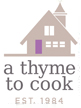 New Employee Information Coversheet	Name: 			_____________________________________Primary Phone: 		_____________________________________Mailing Address:		__________________________________________________________________________Email Address:		_____________________________________Birth Date:			_____________________________________Employer:			_____________________________________(Other than ATTC)	Business City & Phone	_____________________________________Emergency Contact:	_____________________________________Contact Phone:		_____________________________________Please complete, sign and return the following:☐ This Employee Information Sheet		☐ COVID Policy☐ Federal W-4					☐ Attendance Policy☐ Connecticut W-4					☐ Tips & Gratuity Policy☐ I-9 Form (ID’s Required)				☐ Confidentiality Agreement☐ Direct Deposit Form (Voided Check)